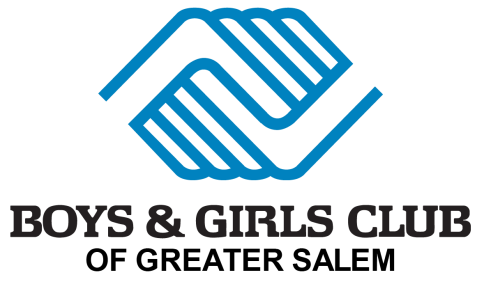 2017 Summer Camp FEES & Payment Policies CAMP HOURS: 7:30 a.m. - 5:30 p.m.*Please note the Boys & Girls Club Building will be CLOSED as of 5:30 p.m. All doors will be locked as of 5:30 p.m.  Any child left after 5:30 p.m. will be outside waiting with a staff; RAIN OR SHINE! FEE PER WEEK: $160.00 Week 1 Only, 4 days! (Closed Tuesday, July 4)$200.00 per week (Weeks 2-8)$75.00 deposit per week due at the time of registration!$25.00 – 1 TIME PROCESSING FEE DUE AT THE TIME OF REGISTRATIONNEW LATE PICK UP FEE - $10 per 15 minutes late after 5:30 p.m.Payment Policies: Camp Registration forms WILL NOT be processed without the required one time registration fee of $25 and/or without weekly deposits.Camp payments are the responsibility of each family.  A $75 deposit is required to hold a space for your child, for each week you would like them registered. Remaining Camp balance MUST be paid in FULL by the Thursday before each registered week your child is registered.  If remaining balance is not paid in full by the Thursday before the next week, your child’s spot will be opened up to a child on the wait list and your $75 WILL NOT be refunded.  Child Care Vouchers thought Child Care Circuit Agency are the sole responsibility of parents & families.  Please be sure your vouchers are valid and up to date.  NEW - LATE PICK UP POLICY & PROCEDURES: The Boys & Girls Club Summer Camp closes promptly at 5:30 p.m. and we expect each child to be picked up by 5:30 p.m. If your child is not picked up by 5:30 p.m., you will be charged $10.00 for every 15 minute block which your child is not picked up; NO exceptions.  For Example:  If your child is picked up at 5:40 p.m., you will be charged $10; if you pick up your child at 5:50 p.m., you will be charged $20; at 6:07 p.m., and you will be charged $30. All Summer Camp staff is scheduled to work until 5:30 p.m.; any staff member required to stay late to cover a late pickup, must be paid to do so.        I HAVE READ & UNDERSTAND THE BOYS & GIRLS CLUB: FEE & PAYMENTS POLICY   and NEW LATE PICK UP POLICY ________________________________________________  		______________________________________Name 									Date 